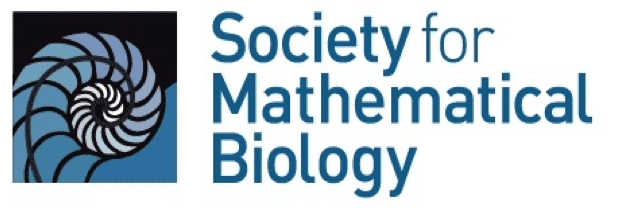 SMB2019 Minisymposium ProposalWe invite Minisymposium proposals with 4 or 8 speakers over one or two periods of two-hour duration (4 speakers per period, typically each 25 minute talk followed by 5 minute question period). Organizers are asked to select speakers with an eye to gender and geographical balance.The number of speakers will determine whether the mini-symposium will run over one or two periods ; indicate which SMB Subgroup is closest in topic.******************************************************************Organizer(s) (Name, Affiliation, e-mail)Title of MinisymposiumBrief description of MinisymposiumList of speakers (Name, Affiliation, e-mail)Indicate which of the following subjects (partitioned along SMB Subgroups) best represent(s) the topic of your Minisymposium (check all that apply) :___   Developmental Biology___   Education___   Immunobiology and Infection___   Mathematical Epidemiology___   Mathematical Neuroscience___   Population Dynamics, Ecology & Evolution___   Mathematical OncologySend the filled-out form (as a .pdf file) toJacques Bélair (belair[at]crm.umontreal.ca) before February 15, 2019 